Lesson 3: Make A MatchRound Table Solution Talk: Use the identified local issues from the previous class and set them up around the room, with a piece of chart paper and pencils.  Learners are encouraged to brainstorm possible next steps towards a solution of this issue, along with the kinds of people needed to enact their idea.  Chart papers should be divided into 2 columns:Divide the class into small groups and have them rotate every 5-8 minutes, visiting each issue.  Take the time to review all issues and the ideas and solutions created.  Find My Match: Have learners individually rotate around the room looking for a MATCH – an idea/solution that needs the skills that they have.  There possibly will be more than one and students can pick and choose the issue that they would like to try to help solve.  If there are no matches, have students choose the issue that they feel like they could contribute to and add their skills to help solve.  Allow learners time to share their match!Acknowledgements: 1. OECD Skills for 2030: https://www.oecd.org/education/2030-project/teaching-and-learning/learning/skills/Skills_for_2030_concept_note.pdf, 2019.2. Issue Cards: https://staticsb.we.org/f/52095/x/d354215096/issue-cards.pdf?_ga=2.191619114.1049260645.1696425010-1920693870.1696425010, WE Charity, 2021.3. SDG Video, United Nations Department of Economic and Social Affairs: https://sdgs.un.org/goals, 2015.Make A Match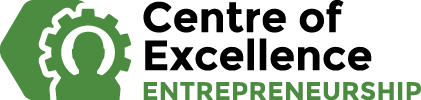 Name: _________________________________Review the ideas and solutions to local issues that you and your peers created.  Find YOUR match!  If more than one, circle the one that you would like to try to solve.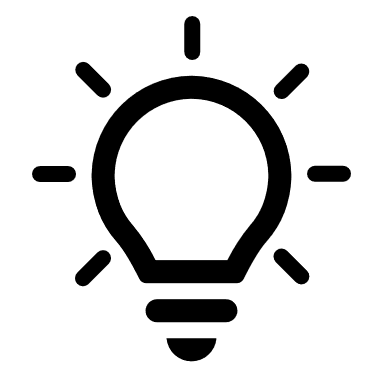 I’m already thinking of…..							Outcomes Social Studies 7,8:(7,8) Strand: Civics, Big Idea: Civic Engagement, Skill Descriptor: Take age-appropriate action to demonstrate understanding of social, political, or cultural issues facing youth todayOutcomes: Personal Wellness 6,7,8: Strand: Mental Fitness, Big Idea: Decision Making, Skill Descriptor: Describe how decision-making impacts personal wellness. IssueIdea/SolutionMy MATCH (my skills):